Mẫu: M1PHIẾU ĐĂNG KÝ HỌC PHẦN TÍN CHỈHọc kỳ:………………Năm học:………………….Kính gửi:  - Phòng Quản lý đào tạo  & HSSV       - Khoa:…………………………………………………….       - Thầy/cô cố vấn học tập:…………………………………..  Em tên là (chữ in hoa):………………………………………………………………….Ngày sinh:………./…….../……………Mã sinh viên…………………………………..Lớp hành chính:………………Khoa:…………………………………………………..Khóa:……………Số điện thoại:……………………email:…………………………….Điểm TBC học lực năm học lớp 12: (dành cho SV khóa mới):…………………………Xếp loại học lực học kỳ chính liền kề trước đó (dành cho SV khóa cũ)………………Em xin đăng ký các học phần tín chỉ trong học kỳ này như sau:Phiếu này dùng trong các trường hợp: SV đăng ký học phần tín chỉ bình thường, học lại, học cải thiện kết quả học tập, học vượt, học cùng lúc hai chương trình, sao 2 bản: bản chính nộp Phòng QLĐT & HSSV dùng làm nghiệp vụ đào tạo, bản còn lại: CVHT lưu Sổ tnghiệp vụ công tác cố vấn học tập.Mẫu: M1aPHIẾU ĐĂNG KÝ HỌC THÊM CHƯƠNG TRÌNH HỌC TẬP THỨ 2Học kỳ:…………Năm học:………………………….Kính gửi:   - Hiệu trưởng Trường Cao đẳng kinh tế công nghiệp Hà nội                   - Phòng Quản lý đào tạo – HSSV và Khoa…………………………       - Thầy/cô cố vấn học tập:…………………………………..  Em tên là (chữ in hoa):………………………………………………………………….Ngày sinh:………./…….../……………Mã sinh viên…………………………………..Lớp hành chính:………………Khoa:…………………………………………………..Khóa:……………Số điện thoại:……………………email:…………………………….Nay em xin đăng ký học thêm chương trình học tập thứ hai:Phiếu này sao 2 bản: bản chính nộp Phòng QLĐT& HSSV dùng làm nghiệp vụ đào tạo, bản còn lại: CVHT lưu Sổ nghiệp vụ công tác cố vấn học tập.Mẫu: M2PHIẾU XIN RÚT BỚT HỌC PHẦNHọc kỳ:…………Năm học:…………………………..Kính gửi:   -Hiệu trưởng Trường Cao đẳng kinh tế công nghiệp Hà nội                   -Phòng Quản lý đào tạo và Khoa……………………………………..       -Thầy/cô cố vấn học tập:…………………………………..  Em tên là (chữ in hoa):………………………………………………………………….Ngày sinh:………./…….../……………Mã sinh viên…………………………………..Lớp hành chính:………………Khoa:…………………………………………………..Khóa:……………Số điện thoại:……………………email:…………………………….Tổng số tín chỉ đã đăng ký:……………………………………………………………...Nay em làm đơn này xin Nhà trường cho em được rút bớt các học phần sau:Lý do:……………………………………………………………………………………..Mẫu: M3PHIẾU CHUYỂN ĐỔI HỌC PHẦNHọc kỳ:…………Năm học:…………………………..Kính gửi:   -Hiệu trưởng Trường Cao đẳng kinh tế công nghiệp Hà nội                   -Phòng Quản lý đào tạo và Khoa……………………………………..       -Thầy/cô cố vấn học tập:…………………………………..  Em tên là (chữ in hoa):………………………………………………………………….Ngày sinh:………./…….../……………Mã sinh viên…………………………………..Lớp hành chính:………………Khoa:…………………………………………………..Khóa:……………Số điện thoại:……………………email:…………………………….Tổng số tín chỉ đã đăng ký:……………………………………………………………...Nay em xin Nhà trường cho em được chuyển đổi các học phần sau:Lý do:……………………………………………………………………………………..Phiếu này sao 2 bản: bản chính nộp Phòng QLĐT dùng làm nghiệp vụ đào tạo, bản còn lại: CVHT lưu Sổ nghiệp vụ công tác cố vấn học tập.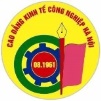 BỘ CÔNG THƯƠNGTRƯỜNG CAO ĐẲNG KINH TẾ CÔNG NGHIỆP HÀ NỘICỘNG HÒA XÃ HỘI CHỦ NGHĨA VIỆT NAMĐộc lập – Tự do – Hạnh phúcSTTMã học phần môn họcTên Học phần môn họcSố lượng tín chỉMã số lớp tín chỉTổng số tín chỉ:Tổng số tín chỉ:Tổng số tín chỉ:Tổng số tín chỉ:Tổng số tín chỉ:STTMã học phần môn họcTên Học phần môn họcSố lượng tín chỉMã số lớp tín chỉĐăng ký mớiHọc lạiCải thiện KQHT Học vượtCT học tập thứ 2123456789Tổng số tín chỉ đăng ký:Tổng số tín chỉ đăng ký:Tổng số tín chỉ đăng ký:Ý KIẾN CVHT KIÊM GVCN      (ký ghi rõ họ và tên)……………………………………………….……………………………………………….……………………………………………….Ngày……./………./………..Hà nội, ngày…………/………./………….SINH VIÊN ĐĂNG KÝ
(ký ghi rõ họ và tên)……………………………………………….BỘ CÔNG THƯƠNGTRƯỜNG CAO ĐẲNG KINH TẾ CÔNG NGHIỆP HÀ NỘICỘNG HÒA XÃ HỘI CHỦ NGHĨA VIỆT NAMĐộc lập – Tự do – Hạnh phúc    Chương trình học tập thứ nhấtChương trình học tập thứ nhấtChương trình học tập thứ nhấtChương trình học tập thứ nhấtChương trình học tập thứ nhấtChương trình học tập thứ nhấtChương trình học tập thứ nhấtMã chuyên ngành Điểm TBC Học kỳ 1Điểm TBC Học kỳ 1Điểm TBC Học kỳ IIĐiểm TBC Học kỳ IIIĐiểm TBC Học kỳ IVĐiểm TBC Học kỳ VChương trình học tập thứ hai dự kiến học thêm là: Chương trình học tập thứ hai dự kiến học thêm là: Chương trình học tập thứ hai dự kiến học thêm là: Chương trình học tập thứ hai dự kiến học thêm là: Chương trình học tập thứ hai dự kiến học thêm là: Chương trình học tập thứ hai dự kiến học thêm là: Chương trình học tập thứ hai dự kiến học thêm là: Mã chuyên ngành:…………Mã chuyên ngành:…………Tên chuyên ngành:………………………………………….Tên chuyên ngành:………………………………………….Tên chuyên ngành:………………………………………….Tên chuyên ngành:………………………………………….Tên chuyên ngành:………………………………………….Ý KIẾN CVHT KIÊM GVCN       (ký ghi rõ họ và tên)……………………………………………….……………………………………………….Ngày………../………./………..Hà nội, ngày…………/………./………….SINH VIÊN 
(ký ghi rõ họ và tên)         HIỆU TRƯỞNGPHÒNG QUẢN LÝ ĐÀO TẠO & HSSV(ký ghi rõ họ và tên)Đề nghị Hiệu trưởng đồng ý cho SV học thêm chương trình đào tạo thứ haiNgày………./…………./………BỘ CÔNG THƯƠNGTRƯỜNG CAO ĐẲNG KINH TẾ CÔNG NGHIỆP HÀ NỘICỘNG HÒA XÃ HỘI CHỦ NGHĨA VIỆT NAMĐộc lập – Tự do – Hạnh phúcSttMã học phần môn họcTên học phầnMã lớp tín chỉSốtín chỉ1234Tổng cộng số tín chỉ xin rútTổng cộng số tín chỉ xin rútTổng cộng số tín chỉ xin rútTổng cộng số tín chỉ xin rútÝ KIẾN CVHT KIÊM GVCN      (ký ghi rõ họ và tên)………………………………………….………………………………………….Ngày………../………./………..Hà nội, ngày…………/………./………….SINH VIÊN 
(ký ghi rõ họ và tên)         HIỆU TRƯỞNGPHÒNG QUẢN LÝ ĐÀO TẠO & HSSV(ký ghi rõ họ và tên)Đề nghị Hiệu trưởng đồng ý cho SV rút bớt:……….học phần với tổng số tín chỉ:………… 
Ngày………./…………./………BỘ CÔNG THƯƠNGTRƯỜNG CAO ĐẲNG KINH TẾ CÔNG NGHIỆP HÀ NỘICỘNG HÒA XÃ HỘI CHỦ NGHĨA VIỆT NAMĐộc lập – Tự do – Hạnh phúcSTTHọc phần tín chỉ đã đăng ký xin được chuyển đổiHọc phần tín chỉ đã đăng ký xin được chuyển đổiHọc phần tín chỉ đã đăng ký xin được chuyển đổiHọc phần tín chỉ đã đăng ký xin được chuyển đổiHọc phần tín chỉ xin đăng ký mới lạiHọc phần tín chỉ xin đăng ký mới lạiHọc phần tín chỉ xin đăng ký mới lạiHọc phần tín chỉ xin đăng ký mới lạiSTTMã học phần môn họcTên học phần môn họcSố tín chỉMã Lớp tín chỉ đã / dự kiến bố tríMã học phần môn họcTên học phần môn họcSố tín chỉMã lớp tín chỉ mới12345Ý KIẾN CVHT kiêm GVCN      (ký ghi rõ họ và tên)……………………………………………….……………………………………………….Ngày………../………./………..Hà nội, ngày…………/………./………….SINH VIÊN 
(ký ghi rõ họ và tên)         HIỆU TRƯỞNGPHÒNG QUẢN LÝ ĐÀO TẠO &HSSV(ký ghi rõ họ và tên)Đề nghị Hiệu trưởng đồng ý cho SV chuyển đổi …………học phần với tổng số tín chỉ:……
Ngày………./…………./………